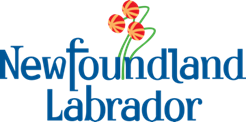 Assessing StakeholdersAssessing StakeholdersAssessing StakeholdersAssessing StakeholdersAssessing StakeholdersAssessing StakeholdersOnce you have identified the level of influence of and impact on your various stakeholders, now is the time to assess the best way to engage each group or category of groups. The Public Engagement and Planning Division (PEP) can help you work through this assessment. Once you have identified the level of influence of and impact on your various stakeholders, now is the time to assess the best way to engage each group or category of groups. The Public Engagement and Planning Division (PEP) can help you work through this assessment. Once you have identified the level of influence of and impact on your various stakeholders, now is the time to assess the best way to engage each group or category of groups. The Public Engagement and Planning Division (PEP) can help you work through this assessment. Once you have identified the level of influence of and impact on your various stakeholders, now is the time to assess the best way to engage each group or category of groups. The Public Engagement and Planning Division (PEP) can help you work through this assessment. Once you have identified the level of influence of and impact on your various stakeholders, now is the time to assess the best way to engage each group or category of groups. The Public Engagement and Planning Division (PEP) can help you work through this assessment. Once you have identified the level of influence of and impact on your various stakeholders, now is the time to assess the best way to engage each group or category of groups. The Public Engagement and Planning Division (PEP) can help you work through this assessment. StakeholderCluster groups together, if applicable.Interest in the Public IssueSelect: low, medium or highHistory of Participating in Government Engagement ActivitiesSelect: frequent, occasional or rare.Geographic LocationDescribe whether they are located in one community or region; in multiple locations; or if they are province-wide.Potential Barriers to Participation DescribeRecommended Engagement ApproachTo be completed in consultation with PEP.